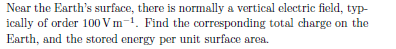 Answer:  4.5 X 10^5 C ;    0.28 J /m^2